 Day in the Life of the Hudson River 10/23/14 Data(Salt Front RM 61.1)RIVER MILE 153River Park, Green Island Park, Green Island NYKate Perry & Lynn Schuster, Robert C. Parker School50 students - 2nd & 3rd and 6th and 7th grade students, 10 adults42.74 N   -73.69 W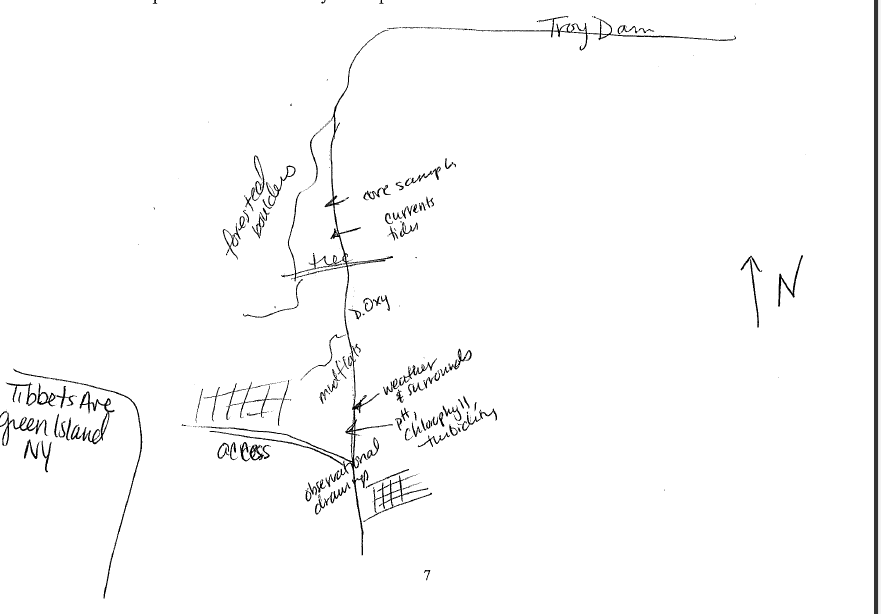 Sampling SiteLocation: Green Island Park boat ramp, below the Troy Dam, Albany County, NYArea: park above bluff and then beach below just south of the Troy damSurrounding Land Use: Forested, Rocky, Fishing access, gravel, some vegetationSampling Site: 100% industrial/commercialShoreline: Rocky, broken concrete docking, very rocky shoreline, slag, concrete at the launch, brick pieces, vegetation, pipe directly across sampling sitePlants in water: very few plants in the water – 1%  Plants in area: goldenrod, grasses, Joe PyeweedWater depth:  0-10 cm along shoreRiver Bottom: muddy, rocky ITEMTimeTimeTimeReading 1Reading 2CommentsPhysical  Air Temperature10:28 AM10:28 AM10:28 AM48 F8CWind Speed#3 Beaufort#3 Beaufort#3 Beaufort9 mphNorthNorthCloud CoverOvercastOvercastOvercastWeather todayDrizzling steadily ~ 4mm collectedDrizzling steadily ~ 4mm collectedDrizzling steadily ~ 4mm collectedDrizzling steadily ~ 4mm collectedDrizzling steadily ~ 4mm collectedDrizzling steadily ~ 4mm collectedWeather recentlyLots of rain last few daysLots of rain last few daysLots of rain last few daysLots of rain last few daysLots of rain last few daysLots of rain last few daysWater surfacechoppychoppyWater Temperature10:10 AM10:10 AM11C11C52FTurbidity –long site tube10:15 AM10:15 AM9.4 cm5.2 cm2.0 cm9.4 cm5.2 cm2.0 cm5.5 cm averagePMPM51.1 cm53.4678.051.1 cm53.4678.060.85 cm averageChlorophyll10:20 AM10:20 AM0.01.00.01.0Chemical10:00 AM10:00 AM1.0 1.0 DO  (Drop count kit10:24 AM10:24 AM11C11C22 ppm* off scale – air bubble or not swirledOff the chartpH - pen10:10 AM10:10 AM5.06.07.05.06.07.0Average 6.0Salinity – meter10:15 AM10:15 AM130 ppm130 ppmFish Catch – dip net TimeTimeNumber CaughtNumber CaughtSpeciesSize Largest10:00 AM10:00 AMShells of mussel14 (in 15 minutes)14 (in 15 minutes)Freshwater snailswormsDiversity Diversity 3 speciesTOTAL CATCHTOTAL CATCH2525TOTAL SPECIES4Macro- invertebratesMacro- invertebratesBlue Crab PiecesBlue Crab PiecesAquatic SnailsTidesTimeTimeHeight in cmHeight in cmRising/FallingRate of change10:28 AM10:28 AM10:37 AM10:37 AMFalling0.25 cm/min10:51 AM10:51 AMFalling0.21 cm/minCurrents **TimeCm/30 secsCm/secCm/secKnotsN/S Ebb/Fld/Still10:00AM 240 cm8cm/sec8cm/secS- Ebb –10:10AM1204cm/sec4cm/secS Ebb Nothing – the tide is low – normal obstructions are clearNothing – the tide is low – normal obstructions are clearNothing – the tide is low – normal obstructions are clearNothing – the tide is low – normal obstructions are clearNothing – the tide is low – normal obstructions are clearNothing – the tide is low – normal obstructions are clearNothing – the tide is low – normal obstructions are clearTrafficNone observedNone observedOther ItemsGulls, crows, and sandpipersGulls, crows, and sandpipersGulls, crows, and sandpipersGulls, crows, and sandpipersGulls, crows, and sandpipersGulls, crows, and sandpipersAlmanacWe postponed from a potential thunderstorm to a day of drizzle. Our students felt they earned the badge of effort as they collected data in the chilly rain. Happy cheers arose upon finding snails, watching sandpipers and collecting good “currents” data. Our highlight was a successful core sample.  An amazing, good, day.We postponed from a potential thunderstorm to a day of drizzle. Our students felt they earned the badge of effort as they collected data in the chilly rain. Happy cheers arose upon finding snails, watching sandpipers and collecting good “currents” data. Our highlight was a successful core sample.  An amazing, good, day.We postponed from a potential thunderstorm to a day of drizzle. Our students felt they earned the badge of effort as they collected data in the chilly rain. Happy cheers arose upon finding snails, watching sandpipers and collecting good “currents” data. Our highlight was a successful core sample.  An amazing, good, day.We postponed from a potential thunderstorm to a day of drizzle. Our students felt they earned the badge of effort as they collected data in the chilly rain. Happy cheers arose upon finding snails, watching sandpipers and collecting good “currents” data. Our highlight was a successful core sample.  An amazing, good, day.We postponed from a potential thunderstorm to a day of drizzle. Our students felt they earned the badge of effort as they collected data in the chilly rain. Happy cheers arose upon finding snails, watching sandpipers and collecting good “currents” data. Our highlight was a successful core sample.  An amazing, good, day.We postponed from a potential thunderstorm to a day of drizzle. Our students felt they earned the badge of effort as they collected data in the chilly rain. Happy cheers arose upon finding snails, watching sandpipers and collecting good “currents” data. Our highlight was a successful core sample.  An amazing, good, day.